PHYS 202L					Name:__________________________
Purpose: Study the motion of charge particles in electric and/or magnetic fields and measure the mass of the charge particles using a mass spectrometer.A. Motion of charged particle in an electric field:
1. Open the following simulation: https://ophysics.com/em6.html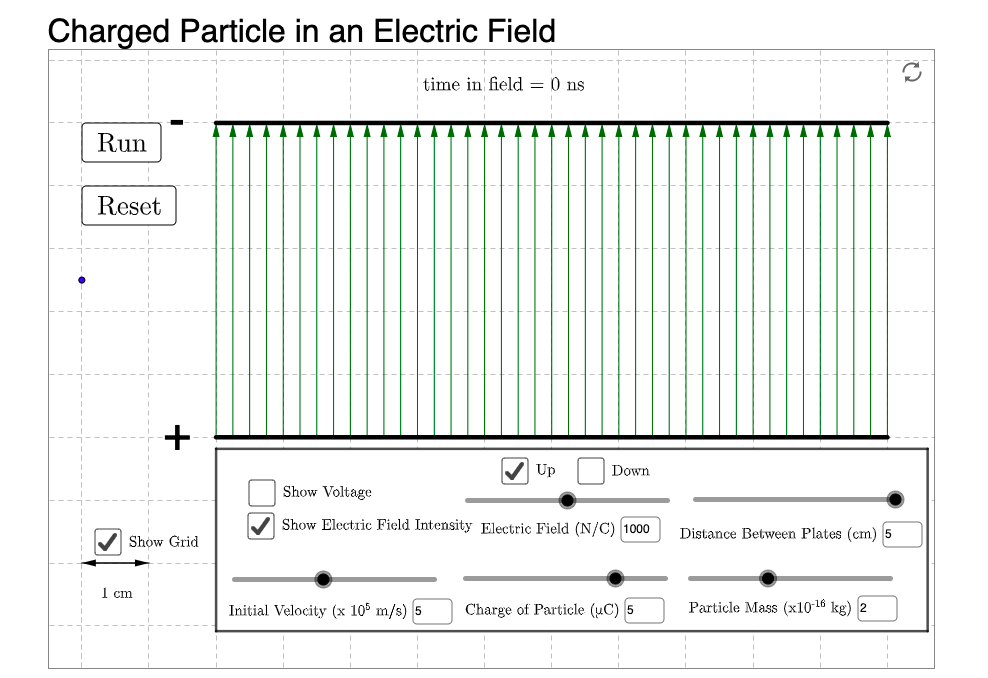 What you see is uniform electric field, pointing up, between two capacitor plates and a charge particle (blue dot on the left). Simulation values can be changed using the sliders.Click “Run” and let the charge particle move into the electric field. From the bending of the motion of the charge particle determine the sign of the charge. Is it positive or negative? ________________
Reset the simulation and change the electric field to zero. There are 5 grids (each grid is 1 cm) between the + and – plates, which gives rise to 5 cm between plates. By counting the grids horizontally determine the length of the capacitor plates. ________________
When the electric field is zero, run the simulation, and find out how long the charge particle takes (time in fields) to cross the plates. _______________Using the above time and the given initial velocity of the charge particle, determine the length of capacitor plates. ________________Is this close to part c. above?__________
In this exercise, we need to calculate the electric field necessary to make the charge particle move like as shown below (it graces the top-right edge of the plate, as it leaves):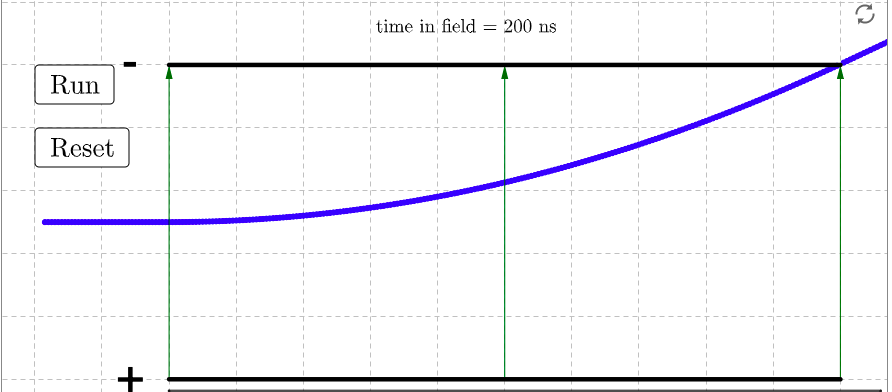 
Use the following simulation values: 
Distance between plates = 5 cm, Initial velocity (horizontal) = 5 x 105 m/s, 
Charge of particle = q = 5C, Particle mass = 2 x10-16kg.
First calculate the vertical acceleration using one of the kinematic equations and using the following quantities: Initial vertical velocity, time in field, and vertical displacement. Now use Newton’s second law to find the vertical force on the charge particle.Find the electric field by equating the above force to electric force, qE, where q is the charge and E is the electric field. Set the electric field to the above value, run the simulation, and see whether the charge particle leaves the plate by gracing the top-right edge of the plate. If not, check your calculations and/or consult the instructor. Attach a screen-shot of the picture below. B. Motion of charged particle in a magnetic field:
1. Open the following simulation: https://ophysics.com/em7.html

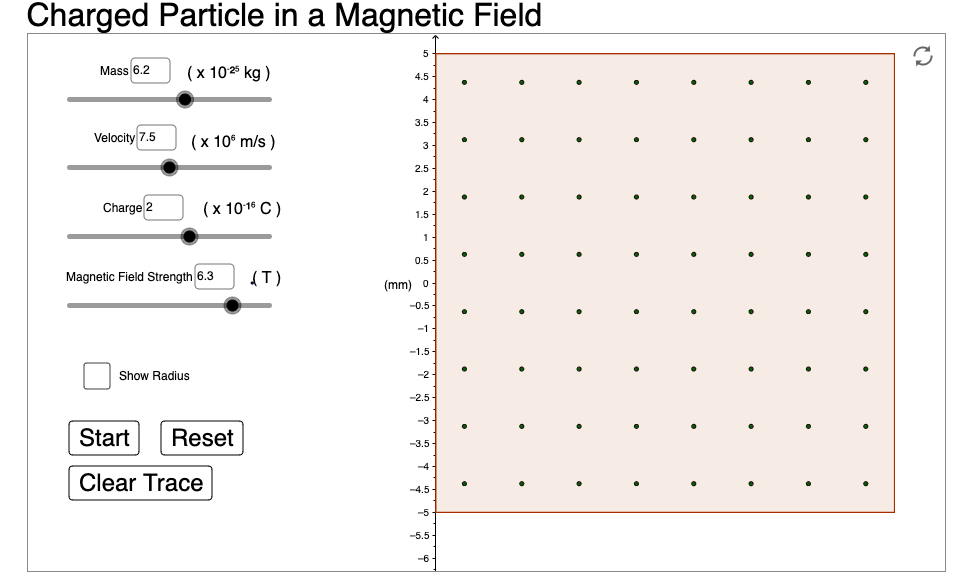 What you see is a region of perpendicular magnetic field (out of page) through which a charge particle can be shot, simulation values, and their sliders. 
Click “Start” and observe the motion of the charge particle. From the bending of the motion determine the polarity (positive or negative) of the charge? ______________
Determine how the radius of the circular trajectory depends on the following:Mass of the charge particle, m: Directly proportional or Inversely proportionalVelocity of the charge particle, v: Directly proportional or Inversely proportionalCharge of the particle, q: Directly proportional or Inversely proportionalMagnetic field, B: Directly proportional or Inversely proportionalExpress the equation for radius, r in terms of the above variables (assume a proportionality constant of 1) : ________________Calculate the radius of the circular trajectory and compare it with the value obtained by clicking “Show Radius”.   Make the magnetic field negative (into page), click “start”, observe the motion, and describe it below.C. Motion of charged particle in electric and magnetic fields and the mass spectrometer:
1. Open the following website and study the theory behind a Bainbridge mass spectrometer.  https://virtuelle-experimente.de/en/b-feld/anwendung/massenspektrometer.php2. Open the following simulation of a mass spectrometer: 
https://virtuelle-experimente.de/en/b-feld/anwendung/sim-massenspektrometer.php
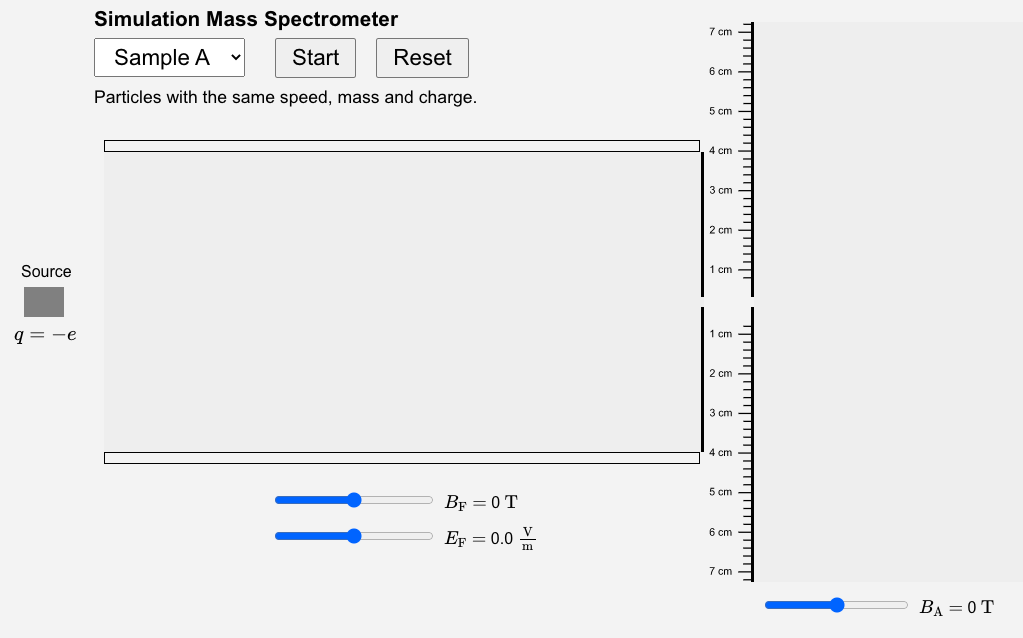 Sample A is chosen. Source of charge particles (on the left), region where perpendicular magnetic (BF) and electric (EF) fields, which can be turned on, in the middle, and another region on the right with a perpendicular magnetic field (BA) which can also be turned on.  
With both fields (BF and EF) zero, click “Start” and describe what you observe, including a sketch of the motion of charge particles. Reset the simulation, turn on only the magnetic field to the highest value, and click “Start” and describe what you observe, including a sketch of the motion of charge particles. Reset the simulation, turn on only the electric field to the highest value, click “Start” and describe what you observe, including a sketch of the motion of charge particles. To find the velocity of the charge particles (Sample A), both fields (BF and EF) need to be turned on and the fields need to be adjusted until charge particles travel without any bending. When this happens the vertical magnetic force (qvBF) and electric force (qEF) cancels each other. Equating qvB = qE, gives the velocity, v = EF/BF. 
Adjust the fields (BF and EF) until the charge particles move without any deflection and enter the hole and reach the right region, and calculate v using the BF and EF values.
            BF = _____________ EF =____________ v = ____________Keep the above fields, turn on the magnetic field on the right, BA = 0.08 T, and run the simulation. For the semi-circular motion of the charge particles, record the entering position (which is not zero) and leaving position, as shown below.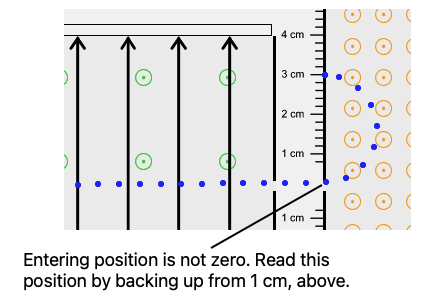 Repeat measurements for other magnetic fields and complete the data table.
D. Write an overall conclusion.Magnetic Field, BA (T)Position of charge particlesPosition of charge particlesDiameter (cm)Radius, r (m) Mass, m (kg)Magnetic Field, BA (T)Entering (cm)Leaving (cm)Diameter (cm)Radius, r (m) Mass, m (kg)0.080.070.060.050.040.03Average mass of charge particles, Sample AAverage mass of charge particles, Sample AAverage mass of charge particles, Sample AAverage mass of charge particles, Sample AAverage mass of charge particles, Sample A